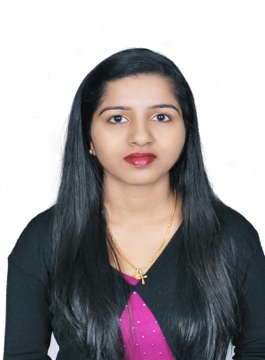 Qualification: B. Sc  Nursing  (2006-2010)Rajiv Gandhi University of Health Sciences, Bangalore,India.Professional Certifications: ALERT: Certified by: Portsmouth Hospital             Trusts On 31May2016NRP: Certified by:American academy of paediatricsOn 17Feb2015BLSO: Certified by:American academy of family physiciansOn 11Dec2015Essential Midwifery Skills:Certified by: American nurses associationOn 19Nov2015Resume VeenaVeena.323409@2freemail.com 	  Registered Staff Nurse,Bachelor of Nursing,Specialized in: OBG/GYN   (antenatal, postnatal and newborn care)ObjectiveA challenging opportunity of active involvement in a progressive organization offering the opportunity to fully utilize the proven communication skill, nursing, hospitality skills in Antenatal, Postnatal and Newborn Care.Job description: Ensure constant provision of a high standard of nursing care to the patientAdmission and discharge procedureAssessing, planning and implementation the comprehensivenursing care. Planning, coordinating and implementation of basic nursingprocedures and nursing care.Infection controlAssisting and monitoring labour patients, normal delivery and preterm delivery, handling newborn babies.Managing obstetric, medical, surgical and neonatal emergenciesWork Experience: Hamad Medical Corporation, Women’s Hospital, Doha, QatarDate of Joining: 19thApr-2015 till  03rd Nov-2016Breach Candy Hospital, MumbaiDate of Joining: March’2011 till March’2015Strengths:Confident in areas of Obestetrics  and  Newborn care.Electronic charting using the cerner.A spirit of Team Work and learning.Stable and courageous enough to face and solve any difficultSituation.Ability to work independently with minimum supervision in a fast placed environment.Leisure activities:Sports: Badminton, Cooking Reading of fiction & non fiction  Languages Known:English, Hindi, Kannada, Konkani, TuluDeclaration:I  hereby  declare that all the information furnished above is true and genuine  to the best of my knowledge . 